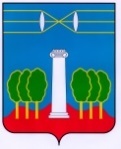 СОВЕТ ДЕПУТАТОВГОРОДСКОГО ОКРУГА КРАСНОГОРСКМОСКОВСКОЙ ОБЛАСТИР Е Ш Е Н И Еот  23.12.2021 №671/50О награждении Почетной грамотой и Благодарственными письмами сотрудников 15 ПСО ФПС ГПС Главного управления МЧС России по Московской областиЗа добросовестное исполнение своих служебных обязанностей и в связи с празднованием Дня спасателя Российской Федерации, Совет депутатов РЕШИЛ:1. Наградить Почетной грамотой с вручением памятного сувенира командира отделения 134-ой пожарно–спасательной части 15 ПСО ФПС ГПС Главного управления МЧС России по Московской области, старшего сержанта внутренней службы Аникина Сергея Владимировича.2. Наградить Благодарственными письмами с вручением памятных сувениров сотрудников 15 ПСО ФПС ГПС Главного управления МЧС России по Московской области:- Саловатову Ольгу Владимировну – старшего инспектора ОНД и ПР по г.о. Красногорск УНД и ПР Главного управления МЧС России по Московской области, капитана внутренней службы;- Баранова Алексея Сергеевича – старшего инструктора по вождению пожарной машины-водителя 4-й пожарно-спасательной части, старшину внутренней службы;- Логинова Евгения Николаевича – спасателя 2-го класса аварийно-спасательного отряда МКУ «Единая дежурно-диспетчерская служба Красногорск»;- Щёкина Артема Юрьевича -  начальника караула 4-ой пожарно-спасательной части, старшего лейтенанта внутренней службы;- Стрелкова Алексея Михайловича – добровольного пожарного Общественного Учреждения «Добровольная Пожарная Команда Красногорского муниципального района Московской области»;- Васильева Александра Сергеевича – добровольного пожарного Общественного Учреждения «Добровольная Пожарная Команда Красногорского муниципального района Московской области».ПредседательСовета депутатов                                          		                С.В. ТрифоновРазослать: в дело, 15 ПСО ФПС ГПС Главного управления МЧС России по Московской области